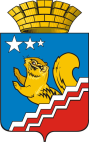 АДМИНИСТРАЦИЯ ВОЛЧАНСКОГО ГОРОДСКОГО ОКРУГАПРОТОКОЛАНТИТЕРРОРИСТИЧЕСКАЯ КОМИССИЯВОЛЧАНСКОГО ГОРОДСКОГО ОКРУГАот 28.06.2022г.                                                                                                    № 2Председатель - глава  Волчанского городского округа Вервейн А.В.  Секретарь комиссии  -  Карелина Т.Б. - специалист 1 категории по ГО и ЧС, мобилизационной работе администрации Волчанского городского округа  Присутствовало – 14 человек (список прилагается)   I.   Анализ состояния антитеррористической защищенности единого специально отведенного или приспособленного для коллективного обсуждения общественно значимых вопросов и выражения общественных настроений, а также для массового присутствия граждан для публичного выражения общественного мнения по поводу актуальных проблем преимущественно общественно-политического характера, места   в Волчанском городском округе, расположенного на территории Свердловской области                                                     (Карелина Т.Б)        Принять к сведению доклад специалиста 1 категории отдела ГО и ЧС администрации Волчанского городского округа Карелиной Т.Б. «Анализ состояния антитеррористической защищенности единого специально отведенного или приспособленного для коллективного обсуждения общественно значимых вопросов и выражения общественных настроений, а также для массового присутствия граждан для публичного выражения общественного мнения по поводу актуальных проблем преимущественно общественно-политического характера, места   в Волчанском городском округе, расположенного на территории Свердловской области».В целях исполнения письма антитеррористической комиссии в Свердловской области от 31.03.2022 № 25-10-01/2385 «О рассмотрении вопроса», пункта 3 вопроса III протокола совместного заседания антитеррористической комиссии в Свердловской области и оперативного штаба в Свердловской области 15 апреля 2022 года  (рег. № 2 от 20.04.2022) секретарю антитеррористической комиссии в Волчанском городском округе (Карелина Т.Б.):  направить информацию в антитеррористическую комиссию в Свердловской области о том, что членами антитеррористической комиссии в Волчанском городском округе в присутствии помощника прокурора г.Карпинска Носовой С.А., единогласно принято решение о целесообразности определения места для коллективного обсуждения общественно значимых вопросов и выражения общественных настроений, а также для массового присутствия граждан для публичного выражения общественного мнения по поводу актуальных проблем преимущественно общественно-политического характера - площади северной части города Волчанска.                                                                                      Срок: до 1 июля 2022 года.II. О состоянии антитеррористической защищенности объектов водоснабжения и водоотведения, расположенных на территории Волчанского городского округа                                                      (Бородулина И.В.)Принять к сведению доклад заместителя главы администрации Волчанского городского округа       Бородулиной И.В.  «О   состоянии антитеррористической защищенности объектов водоснабжения и водоотведения, расположенных на территории Волчанского городского округа».1. Директору МУП «ВТЭК» Теняевой Е.Г.   провести категорирование объектов водоснабжения и водоотведения: участок «Водоснабжение», участок «Очистные сооружения бытовых стоков северной части города», участок «Очистные сооружения бытовых стоков южной части города».                                                                                                   Срок – до 01.08.2022г.III. О совершенствовании деятельности органов местного самоуправления по реализации полномочий, предусмотренных статьей 5.2 Федерального закона от 06.03.2006 № 35-ФЗ «О противодействии терроризму»(Бородулина И.В.)1. Принять к сведению доклад заместителя главы администрации Волчанского городского округа по социальным вопросам  Бородулиной И.В. по вопросу «О совершенствовании деятельности органов местного самоуправления по реализации полномочий, предусмотренных статьей 5.2 Федерального закона от 06.03.2006 № 35-ФЗ «О противодействии терроризму».	2. Специалисту 1 категории отдела ГО и ЧС администрации Волчанского городского округа Карелиной Т.Б.:	2.1. своевременно и в полном объеме выполнить мероприятия по профилактике терроризма предусмотренные в рамках реализации муниципальной программы «Обеспечение общественной безопасности на территории Волчанского городского округа на 2021-2026годы»                                                                           	     Срок – в течение 2022 года         2.2. обеспечить организацию и проведение в Волчанском городском округе мероприятий по организации и проведению в Волчанском городском округе информационно-пропагандистских мероприятий по разъяснению сущности терроризма, его общественной опасности, формированию стойкого неприятия обществом идеологии терроризма в различных проявлениях                                                                            Срок – в течение 2022 годаIV. О реализации Комплексного плана мероприятий по противодействию идеологии терроризма в Российской Федерации на 2019 – 2023 годы(Карелина Т.Б.)1. Принять к сведению доклад специалиста 1 категории отдела ГО и ЧС администрации Волчанского городского округа по вопросу «О реализации Комплексного плана мероприятий по противодействию идеологии терроризма в Российской Федерации на 2019 – 2023 годы»2. Специалисту 1 категории отдела ГО и ЧС администрации Волчанского городского округа:2.1. Обеспечить подготовку и направление  в антитеррористическую комиссию Свердловской области отчетов о ходе выполнения мероприятий Комплексного плана.Срок – в течение 2022 года в соответствии со сроками указанными антитеррористической комиссией Свердловской области.3. Рекомендовать начальнику отдела образования Волчанского городского округа Адельфинской О.В.:3.1. обеспечить организацию и проведение в Волчанском городском округе мероприятий, предусмотренных  Комплексным планом.                                                                     Срок – в течение 2022 года  3.2. своевременно освещать в средствах массовой информации и сети Интернет мероприятия, проводимые в рамках исполнения Комплексного плана.                                                                    Срок - в течение 2022 года3.3. Информацию об исполнении мероприятий, предусмотренных Комплексным планом и результатах исполнения Комплексного плана направлять в  отдел ГО и ЧС администрации Волчанского городского округа.                                                                    Срок – в течение 2022 года (один раз в полугодие до 05 числа следующего за отчетным) V.  О проведении мониторинга состояния политических, социально-экономических и иных процессов, оказывающих влияние на ситуацию в сфере противодействия терроризму и реализации выбранных на основе его результатов мер по профилактике терроризма(Карелина Т.Б.)1. Принять к сведению доклад специалиста 1 категории отдела ГО и ЧС администрации Волчанского городского округа по вопросу  «О состоянии общественно – политических, социально-экономических и иных процессов, происходящих на территории Волчанского городского округа».2. Специалисту 1 категории отдела ГО и ЧС администрации Волчанского городского округа:2.1. регулярно и своевременно размещать на сайте администрации Волчанского городского округа мероприятия, проводимые на территории Волчанского городского округа, направленные на формирование отношения нетерпимости к проявлению терроризма.                                                                         Срок – в течение 2022 года2.2. принять дополнительные профилактические меры, направленные  на состояние общественно – политических, социально-экономических и иных процессов, происходящих на территории Волчанского городского округа.                                                                                     Срок – постоянноVI. О ходе исполнения решений АТК и ОШ, а также решений антитеррористической комиссии в Волчанском городском округе (Т.Б.Карелина)1. Принять к сведению доклад специалиста 1 категории отдела ГО и ЧС администрации Волчанского городского округа Карелиной Т.Б. «О ходе исполнения решений АТК и  ОШ, а также решений  антитеррористической комиссии в Волчанском городском округе». 2. Рекомендовать специалисту 1 категории отдела ГО и ЧС администрации Волчанского городского округа Карелиной Т.Б. обеспечить своевременный сбор и предоставление в аппарат АТК  в Свердловской области информации о ходе исполнений решений антитеррористической комиссии в Свердловской области и антитеррористической комиссии в Волчанском городском округе.3. Считать исполненными и снять с контроля поручения, предусмотренные подпунктами 4.6, 4.7 пункта 4, раздела I, подпунктом 5.1. пункта 5 раздела I, заседания антитеррористической комиссии в Волчанском городском округе от 22.03.2022 г. № 1.По результатам голосования решение принято: «за» - единогласноО результатах исполнения мероприятий, указанных в настоящем протоколе, информировать секретаря антитеррористической комиссии Волчанского городского округа.Срок – не позднее трех рабочих дней со дня истечения срока исполнения соответствующего мероприятия.Контроль за исполнением настоящего протокола возложить на секретаря антитеррористической комиссии Волчанского городского округа.Председатель                                                                                  А.В.Вервейн